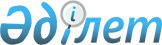 О внесении изменений в Указ Президента Республики Казахстан от 30 апреля 2015 года № 6 "О Национальной комиссии по модернизации"
					
			Утративший силу
			
			
		
					Указ Президента Республики Казахстан от 2 июня 2017 года № 488. Утратил силу указом Президента Республики Казахстан от 26 апреля 2023 года № 202.
      Сноска. Утратило силу Указом Президента РК от 26.04.2023 № 202.
      ПОСТАНОВЛЯЮ:
      1. Внести в Указ Президента Республики Казахстан от 30 апреля 2015 года № 6 "О Национальной комиссии по модернизации" (САПП Республики Казахстан, 2015 г., № 20, ст. 100) следующие изменения: 
      ввести в состав Национальной комиссии по модернизации, образованной вышеназванным Указом:
      вывести из состава указанной комиссии: Майлыбаева Б.А., Бишимбаева К.В.
      2. Настоящий Указ вводится в действие со дня подписания.
					© 2012. РГП на ПХВ «Институт законодательства и правовой информации Республики Казахстан» Министерства юстиции Республики Казахстан
				Подлежит опубликованию
в Собрании актов Президента и
Правительства Республики Казахстан
Тажина Марата Муханбетказиевича
-
первого заместителя Руководителя Администрации Президента Республики Казахстан,
Сулейменова Тимура Муратовича
-
Министра национальной экономики Республики Казахстан;
      Президент

      Республики Казахстан

Н.Назарбаев
